Jeep Laredo2021جيب لاريدو 2021رقم دهوك بدون صبغ وبدون بارد فقط الدعامية الامامية جميع الايرباكات سليمة مواصفات 44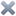 كشنات جلدشاشة كبيرة رادرا. جانبي (نقطة عمياء)حساسات خلفية واوتوبريك خلفيصندوق شفط كهربائي تشغيل عن بعد ماشية 12000 mi دخول جديد رقمتها قبل اسبوع السيارة في اربيل او الموصل السعر 355$ ورقة للاستفسار 07503286713